Bod, priamka, polpriamkyGeometria je náuka o veľkosti, tvare a polohe útvarov v priestore. Geometrické útvary sa rozdeľujú na:a, rovinné (štvorec, obdĺžnik, trojuholník, kruh),b, priestorové – jednoduché (kocka, hranol, ihlan, valec)                           zložité  (skladajúce sa z rôznych geometrických útvarov)Každý geometrický útvar má určité vlastnosti – tvar, veľkosť, polohu. Povrch telesa vytvárajú steny. Steny telies sa navzájom stýkajú v hranách. Bod, v ktorom sa stýkajú viaceré susedné hrany, sa nazýva vrchol.BOD – dá sa nakresliť zobrazením malého krížika, krúžku, alebo bodky. Keď leží na čiare možno ho zobraziť aj priečnou čiarou. Body sa popisujú písmenami veľkej abecedy alebo číslicami.Dvoma rôznymi bodmi je určená PRIAMKA. Na priamke leží nekonečne veľa bodov. Priamky sa označujú písmenami malej abecedy, a to každá iným písmenom.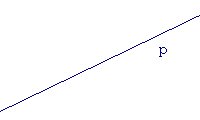 Bod ležiaci na priamke, rozdelí priamku na dve POLPRIAMKY.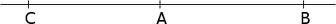 